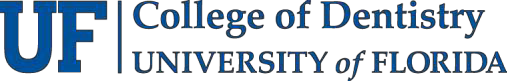 Peer Evaluation Template: PRE-CLINICAL OR CLINICALThis form is to be completed during the review of instruction only as a means to take useful notes for a subsequent report. Try to assume a student perspective as you observe the pre-clinical or clinical session. Be as specific and objective as you can, so as to provide the most valuable feedback to the instructor. Note what the instructor does particularly well, as well as what might be done in the future to improve. Evaluate the most relevant Review Criteria below. All Review Criteria need not be addressed.Instructor: __________________________________	Course: _________________________ Evaluator: ___________________________________	Course Type: □ pre-clinical  □ clinical Length of Evaluation: __________________________	Evaluation Date: _______________Pre-Clinical or Clinical Peer Review of InstructionPre-Clinical or Clinical Peer Review of InstructionReview CriteriaReviewer NotesSession objectives clearly stated and followedEngagement of student(s) and active teaching in procedures to be completedDisplays  up-to-date knowledge and/or incorporates evidence- based dentistry as appropriateStimulates interest in the session contentStimulates and encourages critical thinkingEncourages student-self- assessment and provides constructive feedbackAnswers questions clearlyDemonstrates  effective, professional, and respectful relationships with students, patients and/or families